Здоровый образ жизни«Здоровье потеряешь – все потеряешь»«Сегодня праздник – День здоровья!Ведь это так на самом деле:Здоровый дух в здоровом теле!Ведь как прекрасно, господа,Здоровьем обладать всегда!И, чтобы не было проблем,Здоровья пожелаем всем!»Здоровье – это бесценный дар, который преподносит человеку природа. Без него очень трудно сделать жизнь интересной и счастливой. Но как часто мы растрачиваем этот дар попусту, забывая, что потерять здоровье легко, а вот вернуть его очень и очень трудно.Приглашаем в библиотеку. Познакомтесь с подбором книг о здоровом образе жизни: художественной и научно-популярной литературой, журналами.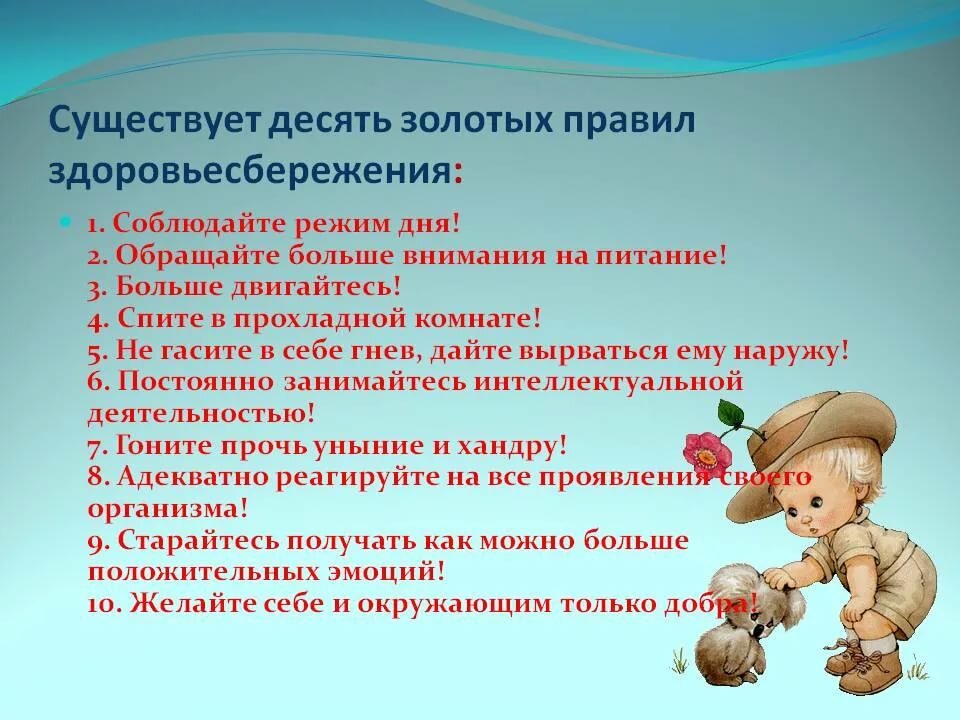 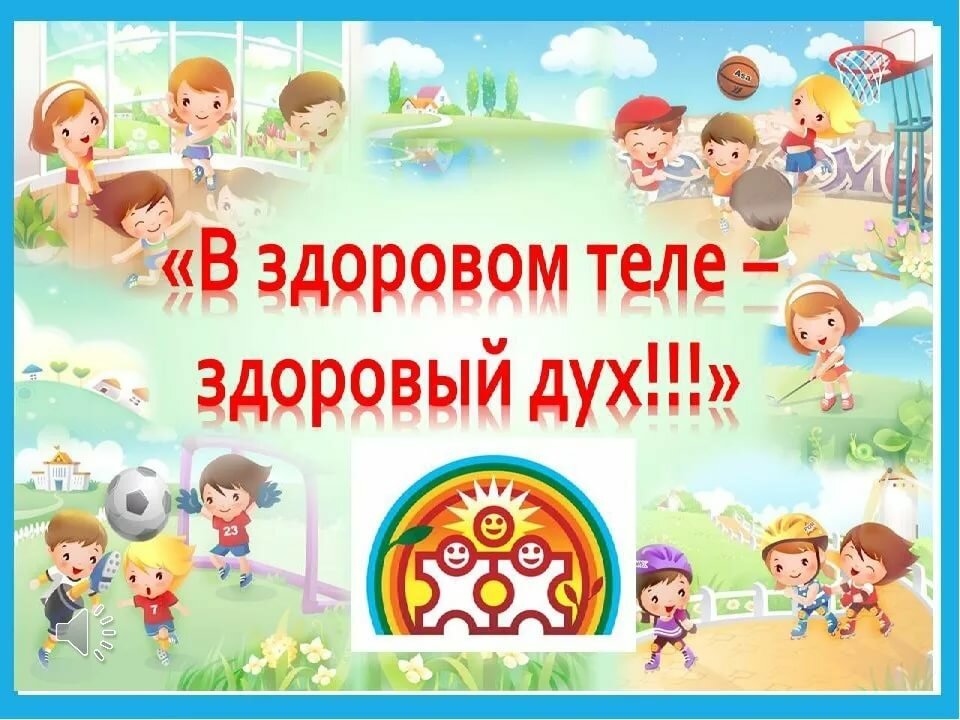 